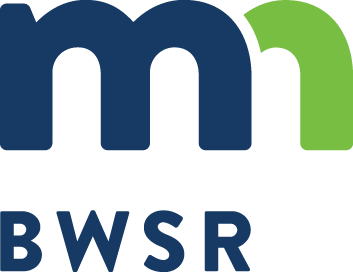 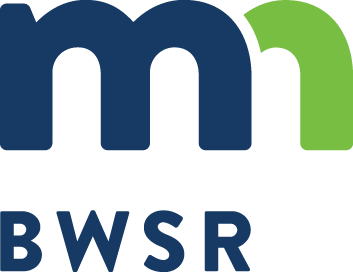 PILOT SEED MIXES:These new “Pilot” seed mixes have been developed for a variety of restoration, conservation and stormwater uses. Goals were to meet the needs of common project types and to create direction for emerging topics such as biofuels, buffers, conservation grazing, and pollinators. All of the mixes were developed for specific functions and incorporate pollinator habitat to the extent possible. The mixes will remain as pilot mixes for a couple  years until we understand how they are performing before we work to make them official state mixes. In many cases these mixes should be considered starting points for developing site specific mixes.Note: Oats cover crop is included as a component of these seed mixes with the exception of some wetland mixes where cover species are not necessary. Winter wheat (at a similar rate to oats) may be selected in some cases where germination is needed later in the fall, followed by further green‐up the following spring (oats will not come back the follow spring unless it re‐establishes from seed).Function:		Pollinator Planting Area:	NE Specialization:Intent:   Mesic prairie mix for landfill plantingsScientific Name	Common Name	Seeds/sq ftScientific Name	Common Name	Seeds/sq ftScientific Name	Common Name	Seeds/sq ftScientific Name	Common Name	Seeds/sq ftRate(lb/ac)% Mix(by sqft)% Mix(by wt)CoverAvena sativaOats* (See Cover crop note)11.1437.91Total Guild:11.1437.9113.52%73.7%73.7%ForbAgastache foeniculumBlue Giant Hyssop1.820.06Asclepias syriacaCommon Milkweed0.160.11Asclepias tuberosaButterfly Milkweed0.060.04Geranium maculatumWild Geranium0.020.01Helianthus pauciflorusStiff Sunflower0.090.06Heliopsis helianthoidesOx‐eye0.40.17Monarda fistulosaWild Bergamot1.610.07Oligoneuron rigidumStiff Goldenrod0.940.06Rudbeckia hirtaBlack‐eyed Susan10.560.31Sisyrinchium campestreField Blue‐eyed Grass0.170.01Symphyotrichum ericoidesHeath Aster2.30.03Symphyotrichum laeveSmooth Aster1.260.06Verbena hastataVerbena hastataBlue Vervain1.50.040.040.04Verbena strictaVerbena strictaHoary Vervain0.640.060.060.06Zizia aureaZizia aureaGolden Alexanders0.230.060.060.06Total Guild:	21.76Total Guild:	21.76Total Guild:	21.76Total Guild:	21.761.1526.42%2.2%GraminoidAndropogon gerardiiBig Bluestem51.381.381.38Bromus kalmiiKalm's Brome82.722.722.72Elymus canadensisCanada Wild Rye21.051.051.05Elymus trachycaulusSlender Wheatgrass20.990.990.99Panicum virgatumSwitchgrass101.941.941.94Schizachyrium scopariumLittle Bluestem162.902.902.90Sorghastrum nutansIndian Grass51.131.131.13Total Guild:	48Total Guild:	48Total Guild:	48Total Guild:	4812.1158.27%23.5%LegumeDalea candidaWhite Prairie Clover0.440.06Dalea purpureaPurple Prairie Clover1.030.19Total Guild:1.470.251.78%0.5%Total Seed Mix:82.3751.42